§1766.  Inspection stickers1.  Stickers remain property of State.  Inspection stickers and materials issued to inspection stations by the Chief of the State Police remain the property of the State.[PL 1993, c. 683, Pt. A, §2 (NEW); PL 1993, c. 683, Pt. B, §5 (AFF).]2.  Stock of stickers.  An inspection station must stock a sufficient number of stickers to meet all demands.  The stickers must be made of a material and quality of adhesive prescribed by the Chief of the State Police.[PL 1993, c. 683, Pt. A, §2 (NEW); PL 1993, c. 683, Pt. B, §5 (AFF).]3.  Fee.  Except as provided in subsection 3‑A, stickers are furnished by the Chief of the State Police at $2.50 each.[PL 2011, c. 191, §2 (AMD).]3-A.  Fee for new vehicle dealers.  Stickers furnished to a new vehicle dealer, as defined in section 851, subsection 9, by the Chief of the State Police are $3.50 each.[PL 2011, c. 191, §3 (NEW).]4.  Statement of intent to hire a certified mechanic.  If a station is disqualified by the loss of a certified mechanic, the owner shall, within 5 working days, return all stickers to the Chief of the State Police.The owner may file a statement of intent to hire a certified inspection mechanic within 14 working days, in which case the Chief of the State Police shall hold the returned stickers for the licensee.If a statement of intent is not filed, returned stickers may be reissued.[PL 1993, c. 683, Pt. A, §2 (NEW); PL 1993, c. 683, Pt. B, §5 (AFF).]5.  Return or refund of unused stickers.  Within 20 working days of the calendar year or the suspension, revocation or termination of an inspection license, unused or expired stickers must be returned to the Chief of the State Police and the purchase price refunded or exchanged for current year stickers.  Refunds or exchanges may only be made for full sheets of unused stickers.[PL 1993, c. 683, Pt. A, §2 (NEW); PL 1993, c. 683, Pt. B, §5 (AFF).]6.  Return of inspection materials.  Upon suspension, revocation or termination of an inspection license, the station owner or manager shall return all inspection materials to the Chief of the State Police, who shall issue a receipt for the returned materials.[PL 1993, c. 683, Pt. A, §2 (NEW); PL 1993, c. 683, Pt. B, §5 (AFF).]SECTION HISTORYPL 1993, c. 683, §A2 (NEW). PL 1993, c. 683, §B5 (AFF). PL 1997, c. 786, §6 (AMD). PL 1997, c. 786, §14 (AFF). PL 2001, c. 234, §3 (AMD). PL 2011, c. 191, §§2, 3 (AMD). The State of Maine claims a copyright in its codified statutes. If you intend to republish this material, we require that you include the following disclaimer in your publication:All copyrights and other rights to statutory text are reserved by the State of Maine. The text included in this publication reflects changes made through the First Regular Session and the First Special Session of the131st Maine Legislature and is current through November 1, 2023
                    . The text is subject to change without notice. It is a version that has not been officially certified by the Secretary of State. Refer to the Maine Revised Statutes Annotated and supplements for certified text.
                The Office of the Revisor of Statutes also requests that you send us one copy of any statutory publication you may produce. Our goal is not to restrict publishing activity, but to keep track of who is publishing what, to identify any needless duplication and to preserve the State's copyright rights.PLEASE NOTE: The Revisor's Office cannot perform research for or provide legal advice or interpretation of Maine law to the public. If you need legal assistance, please contact a qualified attorney.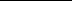 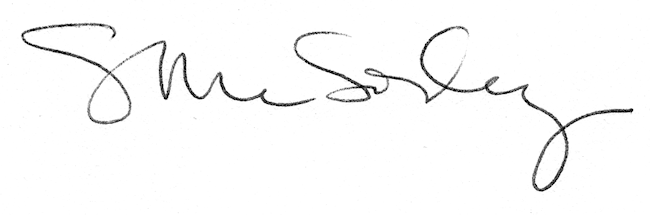 